PARTICIPANTS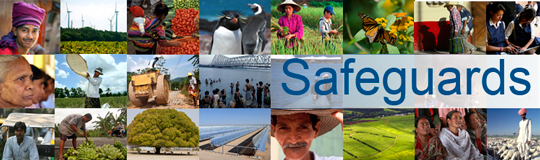 EXPERT FOCUS GROUP – FREE, PRIOR AND INFORMED CONSENT OF INDIGENOUS PEOPLES Manila, Philippines - March 21, 2013 NameShort bioANAYA, JamesJames Anaya is a Regents Professor and the James J. Lenoir Professor of Human Rights Law and Policy at the University of Arizona James E. Rogers College of Law (USA), where he teaches and writes in the areas of international human rights, constitutional law, and issues concerning indigenous peoples. Professor Anaya is a graduate of the University of New Mexico (B.A., 1980) and Harvard Law School (J.D., 1983). Among his numerous publications is his acclaimed book, Indigenous Peoples in International Law (Oxford Univ. Press, 1996, 2d. ed. 2004). In 2008 the United Nations Human Rights Council appointed Professor Anaya as its Special Rapporteur on the Rights of Indigenous Peoples. In that capacity, he monitors the human rights of conditions of indigenous peoples worldwide, addresses situations in which their rights are being violated, promotes practical measures to secure indigenous peoples’ rights, and conducts studies on issues of common concern to indigenous peoples. Among his noteworthy activities prior to becoming Special Rapporteur, he participated in the drafting of the United Nations Declaration on the Rights of Indigenous Peoples and was the lead counsel for the indigenous parties in the case of Awas Tingni v. Nicaragua, in which the Inter-American Court of Human Rights for the first time upheld indigenous land rights as a matter of international law.BARUME, Albert Albert Barume is a trained lawyer with a Doctorate in international human rights law with special focus on indigenous people's rights. He has extensively worked and researched on indigenous peoples and natural resources-related issues over the last twenty years, being active in relevant processes at national, regional and international levels. He is currently a member of the African Commission on Human and Peoples Rights' Working Group on Indigenous Peoples. He has published several books and articles on the issue. He is currently working for the Geneva-based International Labour Organisation (ILO) as Senior specialist in indigenous and tribal issues and provides technical coordination of the ILO global Programme on Indigenous Peoples, called PRO 169.CAMPBELL, MaiaMaia Campbell is an Associate Human Rights Officer at the United Nations Office of the High Commissioner for Human Rights in Geneva, working for the mandate of the Special Rapporteur on the Rights of Indigenous Peoples. Previously, she was a key member of the legal team that advocated for Maya villages in Belize in their successful case before the Belize Supreme Court. She also assisted the Awas Tingni community in Nicaragua with implementation of its 2001 land rights judgment by the Inter-American Court of Human Rights. Maia Campbell is a graduate of Pomona College (B.A. Philosophy, 2001) and the University of Arizona College of Law (J.D. 2007).CARLING, Joan Joan Carling is an indigenous activist from the Cordillera, Philippines. She has been working on indigenous issues at the grassroots to international levels for more than 20 years. Her field of expertise includes human rights, collective rights of indigenous peoples in relation to development, environment, and climate change, International Financial Institutions as well as the principle and application of Free Prior and Informed Consent (FPIC). She has been doing capacity building of indigenous peoples as a trainer; lobby and advocacy work, as well as; networking in generating support to indigenous peoples’ movements in Asia.  She has been elected twice as the Secretary General of the Asia Indigenous Peoples Pact (AIPP), starting 2008, and has been leading its secretariat with 20 staff in implementing the programmes of AIPP. Joan Carling is also the official voice of AIPP, representing its 47 member organizations in 14 countries.CRIPPA, Leonardo Leonardo Crippa is an international law scholar and practitioner with substantial legal experience. He holds a J.D. and Civil Law Notary degree from Universidad Nacional de Tucuman, Argentina and a LL.M. from American University. As a law student in Argentina, he won several national and international writing contests and moot court competitions on international law, and received several honors and awards. As the Center for Justice and International Law’s Staff Attorney, he litigated several human rights cases within the Inter-American Human Rights System (IAHRS). Currently, as the Senior Attorney of the Indian Law Resource Center, he analyses multilateral development banks’ policies, procedures and accountability systems and advocates for a human rights-based approach in climate change related policies. He also leads standard setting initiatives at the United Nations (UN) and the Organization of American States (OAS) concerning the rights of indigenous peoples and international financial institutions. He continues to practice international law within the UN and IAHRS representing indigenous peoples from Mexico, Central and South America. He also has authored several articles on argentine constitutional law, international human rights and environmental law, and international financial institutions.MALEZER, LesLes Malezer is Co-Chair of the National Congress of Australia’s First Peoples. He has extensive experience in campaigning for Aboriginal and Torres Strait Islander rights and has represented community interests at local, state, national and international levels. Les once headed Queensland’s former Department of Aboriginal and Islander Affairs and now chairs the Foundation for Aboriginal and Islander Research Action. In that role, he is a delegate to United Nations forums on Indigenous issues. In 2008 he won the Australian Human Rights Award, and his contribution to coordinating Indigenous peoples’ advocacy for the adoption of the UN Declaration on the Rights of Indigenous Peoples by the UN General Assembly is well known and respected.PERAFAN, CarlosCarlos Perafan has a Doctorate in law and anthropology from Universidad del Cauca in Colombia, with research and publications in indigenous peoples legal systems, economic anthropology, cultural land use analysis, ethno-engineering and economic governance and expertise in indigenous peoples consultation processes. Carlos has experience as professor of social anthropology at Universidad del Cauca; adviser of Consejo Regional Indigena del Cauca CRIC and Organización Nacional Indígena de Colombia ONIC; consultant of Colombian´s Oficina de Asuntos Indígenas and adviser to the Colombian Interior Ministry on matters related to indigenous peoples territorial management and mining. He is currently the Inter-American Development Bank (IDB)’s indigenous peoples lead specialist, with responsibilities on community consultation support, policy design, socio-cultural impact evaluation, sustainable development project origination, indigenous entrepreneurship promotion, climate change adaptation, traditional knowledge recuperation, territorial based planning, urban indigenous peoples inclusion, isolated indigenous peoples protection, social services cultural pertinence adequacy and operational experience in indigenous peoples development projects in Central and South America.SIMBOLON, Indira Indira Simbolon currently works for the Asian Development Bank (ADB). She is a Principal Social Development Specialist (Safeguards) at the Environment and Safeguard Division and is the ADB's focal point for Indigenous Peoples safeguards. She also provides oversights of involuntary resettlement safeguard aspects for ADB-supported projects in the Southeast Asia and the Pacific regions. She was involved in the drafting of the ADB's Safeguards Policy Statement of 2009, in particular as the principal author of the Safeguard Requirements 3: Indigenous Peoples. Indira has a Master of Law degree from University of Indonesia, a Master of Arts in Development Studies from International Institute of Social Studies, the Netherlands, and a PhD in Socio-legal Studies from Wageningen Agricultural University, the Netherlands. Prior to joining the ADB in 1999, she worked with a Legal Aid Institute in Indonesia to handle structural legal cases involving property rights and customary land issues; taught Gender and Development at Leiden University, the Netherlands; and was a post-doctoral research fellow on social security issues, the Netherlands.UMALI, Pancho (Chopan)Pancho (Chopan) Umali is Partner at CVCLAW Villaraza Cruz Marcelo & Angangco in Manila. He studied law at the University of the Philippines and has been active in the legal profession ever since. His fields of practice include corporate and business law, immigration, government contracts, mining and natural resources. Pancho has been active as conference speaker and published in the Inter-Pacific Bar Association Journal.CORPUZ, JenniferJennifer Tauli Corpuz coordinates the Human Rights and National Policy Advocacy Desk of Tebtebba Foundation (Indigenous Peoples' International Center for Policy Research and Education). She recently completed her term as the 2012 Indigenous Intellectual Property Law Fellow of the World Intellectual Property Organization (WIPO) in Geneva, Switzerland. An indigenous woman from the Kankana-ey (Igorot) People of Mountain Province in the Philippines and a lawyer by profession, she conducts regular trainings on indigenous peoples’ rights in the international system, several of which have focused on free, prior and informed consent (FPIC). Jennifer obtained her Master of Laws (Ll.M.) in Indigenous Peoples’ Law and Policy (IPLP) from the James E. Rogers College of Law of the The University of Arizona. She represented indigenous peoples in the negotiations leading to the adoption of the Nagoya Protocol on Access and Benefit-Sharing to the Convention on Biological Diversity (CBD). She was part of a team that conducted an in-depth assessment of the implementation of the FPIC Guidelines in the Philippines, which studied a significant number of the 310 FPIC processes conducted under the guidelines.